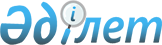 Қазақстан Республикасы Үкіметінің 2008 жылғы 2 ақпандағы N 88 қаулысына өзгерістер мен толықтырулар енгізу туралыҚазақстан Республикасы Үкіметінің 2008 жылғы 12 қарашадағы N 1046 Қаулысы

      Қазақстан Республикасының Үкіметі ҚАУЛЫ ЕТЕДІ: 



      1. "Қазақстан Республикасы Үкіметінің заң жобалау жұмыстарының 2008 жылға арналған жоспары туралы" Қазақстан Республикасы Үкіметінің 2008 жылғы 2 ақпандағы N 88 қаулысына (Қазақстан Республикасының ПҮАЖ-ы, 2008 ж., N 4, 46-құжат) мынадай өзгерістер мен толықтырулар енгізілсін: 

      көрсетілген қаулымен бекітілген Қазақстан Республикасы Үкіметінің заң жобалау жұмыстарының 2008 жылға арналған жоспарында: 

      1) реттік нөмірлер 30, 43 және 54-жолдар алып тасталсын; 



      2) мынадай мазмұндағы реттік нөмірлері 42-2 және 67-1-жолдармен толықтырылсын:                                                                   ";                                                                   ". 

      2. Осы қаулы қол қойылған күнінен бастап қолданысқа енгізіледі.        Қазақстан Республикасының 

      Премьер-Министрі                                     К. Мәсімов 
					© 2012. Қазақстан Республикасы Әділет министрлігінің «Қазақстан Республикасының Заңнама және құқықтық ақпарат институты» ШЖҚ РМК
				"42-2 Қазақстан Республи- 

касының кейбір заңнамалық актілеріне жалған кәсіпкер- 

ліктің жолын кесу мәселелері бойынша өзгерістер мен толықтыру- 

лар енгізу туралы Қаржымині Мамыр Маусым Қараша Р.Е. Дәленов "67-1 Қазақстан Республи- 

касының Кеден кодексіне Қазақстан Республи- 

касының Дүниежү- 

зілік сауда ұйымына кіруіне байланысты өзгерістер мен толықтырулар енгізу туралы Қаржымині Тамыз Қараша Желтоқсан Р.Е. Дәленов 